                 Реестр государственных услуг, оказываемых в Государственном учреждении Центра занятости населения: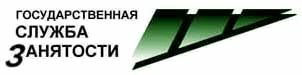  Содействие гражданам в поиске подходящей работы, а работодателям в подборе необходимых работников; Информирование о положении на рынке труда в субъекте Российской Федерации; Организация ярмарок вакансий и учебных рабочих мест; Организация профессиональной ориентации граждан в целях выбора сферы деятельности (профессии), трудоустройства, прохождения профессионального обучения и получения дополнительного профессионального образования; Психологическая поддержка безработных граждан; Профессиональное обучение и дополнительное профессиональное образование безработных граждан; Организация проведения оплачиваемых общественных работ; Организация временного трудоустройства несовершеннолетних граждан в возрасте от 14 до 18 лет в свободное от учебы время, безработных граждан, испытывающих трудности в поиске работы, безработных граждан в возрасте от 18 до 20 лет, имеющих среднее профессиональное образование и ищущих работу впервые; Социальная адаптация безработных граждан на рынке труда; Содействие самозанятости безработных граждан, включая оказание гражданам единовременной финансовой помощи при их государственной регистрации в качестве юридического лица, индивидуального предпринимателя либо крестьянского (фермерского) хозяйства; Содействие безработным гражданам в переезде и безработным гражданам и членам их семей в переселении в другую местность для трудоустройства по направлению органов службы занятости.